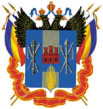 РОСТОВСКАЯ ОБЛАСТЬБЕЛОКАЛИТВИНСКИЙ РАЙОНМУНИЦИПАЛЬНОЕ ОБРАЗОВАНИЕ «ЛИТВИНОВСКОЕ СЕЛЬСКОЕ ПОСЕЛЕНИЕ»
ПРОЕКТ ГЕНЕРАЛЬНОГО ПЛАНА МУНИЦИПАЛЬНОГО ОБРАЗОВАНИЯ«ЛИТВИНОВСКОЕ СЕЛЬСКОЕ ПОСЕЛЕНИЕ»ОБОСНОВАНИЕ ПРОЕКТА ГЕНЕРАЛЬНОГО ПЛАНАРостов-на-Дону2020РОСТОВСКАЯ ОБЛАСТЬБЕЛОКАЛИТВИНСКИЙ РАЙОНМУНИЦИПАЛЬНОЕ ОБРАЗОВАНИЕ «ЛИТВИНОВСКОЕ СЕЛЬСКОЕ ПОСЕЛЕНИЕ»
ПРОЕКТ ГЕНЕРАЛЬНОГО ПЛАНА МУНИЦИПАЛЬНОГО ОБРАЗОВАНИЯ«ЛИТВИНОВСКОЕ СЕЛЬСКОЕ ПОСЕЛЕНИЕ»ОБОСНОВАНИЕ ПРОЕКТА ГЕНЕРАЛЬНОГО ПЛАНАРостов-на-Дону2020I.ОБЩИЕ ПОЛОЖЕНИЯПроект внесения изменений в Генеральный план муниципального образования «Литвиновское сельское поселение» в соответствии с ст. 23 Градостроительного Кодекса Российской Феде-рации, приказом Минэкономразвития от 09.01.2018 № 10 «Об утверждении Требований к описанию и отображению в документах территориального планирования объектов федерального значения, объектов регионального значения, объектов местного значения и о признании утратившим силу приказа Минэкономразвития России от 7 декабря 2016 г. N 793».Проект внесения изменений в Генеральный план муниципального образования «Литвиновское сельское поселение» разработан на основании Подпрограммы «Территориальное планирование и развитие территорий, в том числе для жилищного строительства» государственной программы «Территориальное планирование и обеспечение доступным и комфортным жильем населения Ростовской области», утвержденной постановлением Правительства Ростовской области от 17.10.2018 № 642 (ред.от 25.05.2020),  Муниципальной подпрограммы «Развитие территорий для жилищного строительства в Белоколитвенском районе», муниципальной программы «Территориальное планирование и обеспечение доступным и комфортным жильем населения Белоколитвенском района» от 05.12.2018 № 2083 (в ред.от 09.12.2019).Проект внесения изменений в Генеральный план муниципального образования «Литвиновское сельское поселение» разработан в соответствии со Схемой территориального планирования Ростовской области, утвержденной постановлением Администрации Ростовской области от 14.12.2011 № 107 (в редакции постановления Собрания депутатов Белокалитвинского района о 26.09.2019 № 339).1.1. Цели и задачи проектаЦели: Внесение изменений в утвержденные генеральные планы муниципальных образований, в части корректировки и координатного описания границ населенных пунктов, установленных генеральными планами, осуществляется с целью приведения документов территориального планирования и градостроительного зонирования муниципальных образований  в соответствие с действующим законодательством Российской Федерации.Задачи: - формирование перечня населенных пунктов, для которых требуется корректировка установленных генеральными планами границ;- приведение содержания материалов генерального плана поселения в соответствие с требованиями статьи 23 Градостроительного кодекса Российской Федерации;- приведение описания и отображения объектов местного значения в соответствие с Требованиями к описанию и отображению в документах территориального планирования объектов федерального значения, объектов регионального значения, объектов местного значения (утв.приказом Минэкономразвития России от 09.01.2018 № 10);- приведение материалов генерального плана поселения в соответствие с требованиями размещения в федеральной государственной информационной системе территориального планирования.1.2. Нормативно-правовая база- Градостроительный кодекс Российской Федерации; - Земельный кодекс Российской Федерации;- Водный кодекс Российской Федерации;- Лесной кодекс Российской Федерации;- Федеральный закон от 29.12.2004 № 191-ФЗ «О введении в действие Градостроительного кодекса Российской Федерации;- Федеральный закон Российской Федерации от 30.12.2015 № 431-ФЗ «О геодезии, картографии и пространственных данных и о внесении изменений в отдельные законодательные акты Российской Федерации»;- Федеральный закон от 18.06.2001 № 78-ФЗ «О землеустройстве»;- Федеральный закон от 24.07.2007 № 221-ФЗ «О кадастровой деятельности»;- Федеральный закон от 13.07.2015 №218-ФЗ «О государственной регистрации недвижимости»;- Федеральный закон от 06.10.2003 № 131-ФЗ «Об общих принципах организации местного самоуправления в Российской Федерации»;Федеральный закон от 05.04.2013 № 44-ФЗ «О контрактной системе в сфере закупок товаров, работ, услуг для обеспечения государственных и муниципальных нужд»;- Областной закон Ростовской области от 14.01.2008 № 853-ЗС «О градостроительной деятельности в Ростовской области»;- Постановление Правительства РФ от 24.11.2016 № 1240 «Об установлении государственных систем координат, государственной системы высот и государственной гравиметрической системы»;- Постановление Правительства РФ от 10.10.2013г. №903 «О федеральной целевой программе «Развитие единой государственной системы регистрации прав и кадастрового учета недвижимости (2014 – 2019 годы)»;- Постановление Правительства РФ от 31.12.2015 № 1532 «Об утверждении Правил предоставления документов, направляемых или предоставляемых в соответствии с частями  1, 3 – 13, 15 статьи 32 Федерального закона «О государственной регистрации недвижимости» в федеральный орган Исполнительной власти (его территориальные органы), уполномоченный Правительством Российской Федерации на осуществление государственного кадастрового учета, государственной регистрации прав, ведение Единого государственного реестра недвижимости и предоставление сведений, содержащихся в Едином государственном реестре недвижимости»;- Распоряжение Правительства РФ от 30.11.2015 № 2444-р «Об утверждении комплексного плана мероприятий по внесению в государственный кадастр недвижимости сведений о границах между субъектами Российской Федерации, границах муниципальных образований и границах населенных пунктов в виде координатного описания»;- Приказ Федеральной службы государственной регистрации, кадастра и картографии от 15.09.2016 № П/465 «О внесении изменений в приказ Федеральной службы государственной регистрации, кадастра и картографии от 01.08.2014 № П/369 «О реализации информационного взаимодействия при ведении государственного кадастра недвижимости в электронном виде»;- Приказ Минэкономразвития России от 01.09.2014 № 540 «Об утверждении классификатора видов разрешенного использования земельных участков»;- Приказ Минэкономразвития России от 21.07.2016 № 460 «Об утверждении порядка согласования проектов документов территориального планирования муниципальных образований, состава и порядка работы согласительной комиссии при согласовании проектов документов территориального планирования»;- Приказ Минэкономразвития России от 28.07.2017 № 383 «Об утверждении Порядка установления местных систем координат»;- Приказ Минэкономразвития России от 23.11.2018 № 650 «Об установлении формы графического описания местоположения границ населенных пунктов, территориальных зон, особо охраняемых природных территорий, зон с особыми условиями использования территории, формы текстового описания местоположения границ населенных пунктов, территориальных зон, требований к точности определения координат характерных точек границ населенных пунктов, территориальных зон, особо охраняемых природных территорий, зон с особыми условиями использования территории, формату электронного документа, содержащего сведения о границах населенных пунктов, территориальных зон, особо охраняемых природных территорий, зон с особыми условиями использования территории;- ГОСТ 32453-2017 «Глобальные навигационные спутниковые системы. Системы координат. Методы преобразований координат определяемых точек» (введен в действие приказом Федерального агентства по техническому регулированию и метрологии от 12.09.2017  № 1055-ст);- СП 42.13330.2016 «Градостроительство. Планировка и застройка городских и сельских поселений». Актуализированная редакция СНиП 2.07.01-89*;- СП 30-102-99 «Планировка и застройка территории малоэтажного жилищного строительства» (приняты Постановлением Госстроя России от 30.12.1999 № 94);- Методические рекомендации по разработке проектов генеральных планов поселений и городских округов» (утв. приказом Минрегиона РФ от 26.05.2011 № 244);- Технико-технологические требования к обеспечению взаимодействия федеральной государственной информационной системы территориального планирования с другими информационными системами (утв. приказом МинрегионаРФ  от 02.04.2013 № 123);- Инструкция о порядке проектирования и установления красных линий в городах и других поселениях Российской Федерации (РДС 30-201-98) (принята Постановлением Госстроя РФ от 06.04.1998 № 18-30);- Требования к описанию и отображению в документах территориального планирования объектов федерального значения, объектов регионального значения, объектов местного значения (утв. приказом Минэкономразвития России от 09.01.2018 № 10).- Муниципальный нормативный правовой акт о внесении изменений в ГП – Постановление Администрации Литвиновского сельского поселения от 20.01.2020 № 14 «О подготовке проекта внесения изменений в Генеральный план муниципального образования «Литвиновское сельское поселение» Белокалитвинского района Ростовской области»- Муниципальный нормативный правовой акт о подготовке проекта внесения изменений в ПЗЗ - Постановление Администрации Литвиновского сельского поселения от 20.01.2020 № 15 «О подготовке проекта внесения изменений в правила землепользования и застройки Литвиновского сельского поселения»- Иные законодательные акты, санитарные правила и нормы и другие документы, регулирующие градостроительную деятельность и земельные отношения. Все нормативные правовые акты применяются в действующей редакции.2.2. Изменения, внесенные в функциональное зонирование Литвиновского сельского поселения.Графические материалы утвержденного генерального плана поселения приведены в соответствие с: - требованиями статьи 23 Градостроительного кодекса Российской Федерации;- утвержденным приказом Минэкономразвития России от 09.01.2018 № 10;- сведениями, приведенными в ЕГРН. Основные изменения технического характера связаны с выполнением новой редакции карт в соответствие с требованиями к описанию и отображению в документах территориального планирования объектов федерального значения, объектов регионального значения, объектов местного значения (Требования утверждены Приказом Минэкономразвития РФ от 9 января 2018 г. №10 «Об утверждении требований к описанию и отображению в документах территориального планирования объектов федерального значения, объектов регионального значения, объектов местного значения и о признании утратившим силу приказа Минэкономразвития России от 7 декабря 2016г. №793»).Показатели социально-экономического развития, утвержденные Решение Собрания депутатов Литвиновского сельского поселения от 28.12.2011 № 115 «Об утверждении Генерального плана муниципального образования «Литвиновское сельское поселение» Белокалитвинского района Ростовской области на 2009-2029 годы», генеральным планом не меняются. III. СВЕДЕНИЯ О МЕСТОПОЛОЖЕНИИИ СУЩЕСТВУЮЩИХ И СТРОЯЩИХХСЯ ОБЪЕКТАХ ФЕДЕРАЛЬНОГО, РЕГИОНАЛЬНОГО И МЕСТНОГО ЗНАЧЕНИЯ ЛИТВИНОВСКОГО СЕЛЬСКОГО ПОСЕЛЕНИЯIV. СВЕДЕНИЯ О МЕСТОПОЛОЖЕНИИИ ОБЪЕКТОВ КУЛЬТУРНОГО НАСЛЕДИЯ4.1.Объекты культурного наследия 4.2. Перечень выявленных объектов археологического наследияV. ТЕХНИКО-ЭКОНОМИЧЕСКИЕ ПОКАЗАТЕЛИ ПО ПРОЕКТУ ГЕНЕРАЛЬНОГО ПЛАНА ЛИТВИНОВСКОГО СЕЛЬСКОГО ПОСЕЛЕНИЯ5.1. Технико-экономические показатели по проекту генерального плана Литвиновского сельского поселения5.2. Технико-экономические показатели по проекту генерального плана с. Литвиновка  и х. Кочевань5.4. Технико-экономические показатели по проекту генерального плана х. Дубовой5.5. Технико-экономические показатели по проекту генерального плана х. Демишев5.6. Технико-экономические показатели по проекту генерального плана х. Кононов5.7 Технико-экономические показатели по проекту генерального плана х. Титов№АдресНаименованиеорганизацииПрофиль,деятельностьСтатус объектаС.ЛИТВИНОВКА, Х. КОЧЕВАНЬС.ЛИТВИНОВКА, Х. КОЧЕВАНЬС.ЛИТВИНОВКА, Х. КОЧЕВАНЬС.ЛИТВИНОВКА, Х. КОЧЕВАНЬС.ЛИТВИНОВКА, Х. КОЧЕВАНЬОбъекты образования и наукиОбъекты образования и наукиОбъекты образования и наукиОбъекты образования и наукиОбъекты образования и науки1Ростовская обл., Белокалитвинский район, с. Литвиновка, пер. Мирный, № 5Детский сад, литер: А, а, под АСреднее (полное) общее образованиеСуществующий, ОМЗ2Ростовская обл., Белокалитвинский район, с. Литвиновка, ул. Школьная, № 32Здание школы № 2, литер: А2, а1Среднее (полное) общее образованиеСуществующий ОМЗ3Ростовская обл., Белокалитвинский район, с. Литвиновка, ул. Школьная, № 32Здание школы № 1, литер: А1, аСреднее (полное) общее образованиеСуществующий ОМЗ4Ростовская обл., Белокалитвинский район, с. Литвиновка, ул. Школьная, № 32Здание школы, литер: А, под АСреднее (полное) общее образованиеСуществующий ОМЗОбъекты физической культуры и массового спортаОбъекты физической культуры и массового спортаОбъекты физической культуры и массового спортаОбъекты физической культуры и массового спортаОбъекты физической культуры и массового спорта1Ростовская область, Белокалитвинский район, 300 м на север от ул. Центральной, д. 53, с. ЛитвиновкаСтадионДеятельность спортивных объектовСуществующий ОМЗОбъекты здравоохраненияОбъекты здравоохраненияОбъекты здравоохраненияОбъекты здравоохраненияОбъекты здравоохранения1Ростовская обл., Белокалитвинский район, с. Литвиновка, ул. Центральная, № 53-а  Больница, литер: АДеятельность больничных учреждений широкого профиляСуществующий ОМЗПрочие объекты обслуживанияПрочие объекты обслуживанияПрочие объекты обслуживанияПрочие объекты обслуживанияПрочие объекты обслуживания1Ростовская обл., Белокалитвинский район, с. Литвиновка, пер. Больничный, № 7Здание центра социального обслуживания № 1, Существующий ОМЗ2Ростовская обл., Белокалитвинский район, с. Литвиновка, пер. Больничный, № 7Здание социально-ребелиатационного отделения , Существующий ОМЗПроизводственные (сельскохозяйственные) объекты  Производственные (сельскохозяйственные) объекты  Производственные (сельскохозяйственные) объекты  Производственные (сельскохозяйственные) объекты  Производственные (сельскохозяйственные) объекты  1ул. Центральная,  д.117с.Литвиновка, Белокалитвинский район ТНВ « Пузанов и К»РастениеводствоСуществующий ОМЗ2ул. Ленина, д.43/1х. Ильинка, Белокалитвинский  район,ОО «РЗК» Ресурс» ОП «Березовка»РастениеводствоСуществующий ОМЗ3х. Кононов,Белокалитвинский район,ОООСвинокомплекс «Вера»ЖивотноводствоСуществующий ОМЗ4пос. СосныБелокалитвинский район,ОАО ПТФ«Белокалитвинска»РастениеводствоСуществующий ОМЗХ.ДЕМИШЕВХ.ДЕМИШЕВХ.ДЕМИШЕВХ.ДЕМИШЕВХ.ДЕМИШЕВОбъекты здравоохраненияОбъекты здравоохраненияОбъекты здравоохраненияОбъекты здравоохраненияОбъекты здравоохранения1Ростовская обл., Белокалитвинский район, х. Демишев, ул. Школьная, № 23Здание  фельдшерско-акушерского пункта, инвентарный номер: 789, литер: АДеятельность больничных учреждений широкого профиляСуществующий ОМЗХ.ДУБОВОЙХ.ДУБОВОЙХ.ДУБОВОЙХ.ДУБОВОЙХ.ДУБОВОЙОбъекты здравоохраненияОбъекты здравоохраненияОбъекты здравоохраненияОбъекты здравоохраненияОбъекты здравоохранения1Ростовская обл., Белокалитвинский район, х. Дубовой, ул. Степная, № 22-аЗдание фельдшерско-акушерского пунктаДеятельность больничных учреждений широкого профиляСуществующий ОМЗХ.КОНОНОВХ.КОНОНОВХ.КОНОНОВХ.КОНОНОВХ.КОНОНОВОбъекты образования и наукиОбъекты образования и наукиОбъекты образования и наукиОбъекты образования и наукиОбъекты образования и науки1Ростовская обл., Белокалитвинский район, х. Кононов, ул. Центральная, № 60Здание школы, инвентарный номер: 1324, литер: А, А1Среднее (полное) общее образованиеСуществующий ОМЗ2Ростовская область, Белокалитвинский район, х. Кононов, ул. Подгорная, 17Здание детского садаДошкольное образованиеСуществующий ОМЗОбъекты здравоохраненияОбъекты здравоохраненияОбъекты здравоохраненияОбъекты здравоохраненияОбъекты здравоохранения1Ростовская обл., Белокалитвинский район, х. Кононов,  ул. Центральная, № 59, помещение 4Помещение фельдшерско-акушерского пунктаДеятельность больничных учреждений широкого профиляСуществующий ОМЗПеречень памятников истории местного значенияПеречень памятников истории местного значенияПеречень памятников истории местного значения№ по плануНаименование объекта Местоположение20Мемориал павшим воинам в ВОВ и Гражданской войнес. Литвиновка21Братская могила павших воинов в ВОВх. Титов22Братская могила павших воинов в ВОВх. Дубовой23Братская могила павших воинов в ВОВх. Кочевань24Братская могила павших воинов в ВОВх. Демишев№ по плану№ п/пНаименование объектаМестонахождение объекта археологического наследия Регистрационный номер в ЕГРОКННаименование нормативно-правового акта о постановке на государственную охрану 1630Курганная группа   "Демешев II" 3 кургана)Ростовская область,  Белокалитвенский район, 0,7 км к З от х. Демешева.611540323790006Постановление Главы Администрации Ростовской области от 21.02.1997 №512631Курган "Демешев I"Ростовская область, Белокалитвенский район, 1,6 км к Ю от х.Демешева.611540236540006Постановление Главы Администрации Ростовской области от 21.02.1997 №513632Курганная группа "Корнеевский" (6 курганов)Ростовская область,  Белокалитвенский район, 1,75 км к ССЗ от курган. группы «Кононов II».611540328770006Постановление Главы Администрации Ростовской области от 21.02.1997 №514633Курганная группа "Кононов II" (6 курганов)Ростовская область,  Белокалитвенский район, к З от б. Малые Грачи.611540329020006Постановление Главы Администрации Ростовской области от 21.02.1997 №515634Курганная группа  "Кононов I" (3 кургана)Ростовская область,  Белокалитвенский район, 0,45 км от МФ к З от х.Кононова.611540322890006Постановление Главы Администрации Ростовской области от 21.02.1997 №516641Курганная группа  "Дубовый II" (3 кургана)Ростовская область,  Белокалитвенский район, между б.Филькина и б.Коноплевой.611540329090006Постановление Главы Администрации Ростовской области от 21.02.1997 №517642Курган  "Дубовый I"Ростовская область, Белокалитвенский район, 1,25 км к В от курган. группы «Соколовчик IV».611540275960006Постановление Главы Администрации Ростовской области от 21.02.1997 №518643Курганная группа   "Дубовый III" (8 курганов)Ростовская область,  Белокалитвинский район, 0,8 км к С от х.Литвиновки.611540329050006Постановление Главы Администрации Ростовской области от 21.02.1997 №519644Курганная группа  "Лесной II" (5 курганов)Ростовская область,  Белокалитвенский район, 6,0 км к СЗ от х.Литвиновки.611540323830006Постановление Главы Администрации Ростовской области от 21.02.1997 №5110645 Курган "Лесной I"Ростовская область, Белокалитвенский район, 6,0 км к ЗСЗ от х.Литвиновки611540243460006Постановление Главы Администрации Ростовской области от 21.02.1997 №5111646Курганная группа  "Филькин I"  (3 кургана)Ростовская область,  Белокалитвенский район, между б.Филькина и б.Чебатарева.611540322840006Постановление Главы Администрации Ростовской области от 21.02.1997 №5112647 Курганная группа  "Филькин II" (2 кургана)Ростовская область,  Белокалитвенский район, между б.Филькина и б.Дядина.611540328580006Постановление Главы Администрации Ростовской области от 21.02.1997 №5113648Курганная группа "Филькин III" (4 кургана)Ростовская область,  Белокалитвенский район, 5,0 км к ЗСЗ от х.Литвиновки.611540328110006Постановление Главы Администрации Ростовской области от 21.02.1997 №5114649Курган  "Литвиновский"Ростовская область, Белокалитвенский район, Вост. окраина х. Литвиновки.611540242010006Постановление Главы Администрации Ростовской области от 21.02.1997 №5115650Курганная группа  "Тришкин III"  (3 кургана)Ростовская область,  Белокалитвенский район, 0,3 км к В от х.Титова.611540322870006Постановление Главы Администрации Ростовской области от 21.02.1997 №5116651Курганная группа "Тришкин II" (3 кургана)Ростовская область,  Белокалитвенский район, 1,5 км к В от х.Титова.611540323970006Постановление Главы Администрации Ростовской области от 21.02.1997 №5117652Курганная группа "Рубежный"  (5 курганов)Ростовская область,  Белокалитвенский район, 1,5 км к В от х.Титова.611540289180006Постановление Главы Администрации Ростовской области от 21.02.1997 №5118653 Курган "Тришкин I"Ростовская область, Белокалитвенский район, 3,0 км к ЮВ от х.Титова611540241580006Постановление Главы Администрации Ростовской области от 21.02.1997 №5119654Курганная группа "Калитвинский I" (3 кургана)Ростовская область,  Белокалитвенский район, 2,0 км к Ю от х.Литвиновки.611540329540006Постановление Главы Администрации Ростовской области от 21.02.1997 №51№ п/пТерриторииЕд. измеренияГенеральный план Литвиновского сельского поселения Белокалитвинского района Ростовской области 
(утв. 28.12.2011 г.)Генеральный план Литвиновского сельского поселения Белокалитвинского района Ростовской области 
(утв. 28.12.2011 г.)Проект внесения изменений в генеральный план Литвиновского сельского поселения№ п/пТерриторииЕд. измеренияСовременное состояниеРасчетный срокПроект внесения изменений в генеральный план Литвиновского сельского поселения123456I.ТЕРРИТОРИЯ1.Общая площадь земель в границах муниципального образования "Литвиновское сельское поселение"га272702726627287в том числе:1.1.Земли сельскохозяйственного назначения2485224766 264581.2.Земли населенных пунктовга736822749в том числе:с. Литвиновкага330,5412,5359.5х. Кочеваньга60,963,263,6х. Демишевга62,262,1865.4х. Дубовойга36367.8х. Кононовга164,2165,9170.9х. Титовга82,382,381.81.3.Земли промышленности, энергетики, транспорта, связи, радиовещания, телевидения, информатики, земли для обеспечения космической деятельности, земли обороны, безопасности и земли иного специального назначенияга3232 1061.4.Земли особо охраняемых территорий и объектовга---1.5.Земли лесного фондага1561156116571.6.Земли водного фондага89851921.7.Земли запасага---№Наименование показателейЕд. изм.,гаСуществующаяПланируемая1.ЛИТВИНОВСКОЕ СПга27287из них:из них:из них:из них:из них:2. Жилые зоны:га566,624,32.1.Индивидуальные жилые домага549,921,62.2.Зона смешанной и общественно деловой застройкига16,72,73. Общественно-деловые зоны:га2,11,83.1.Многофункциональная общественно-деловая застройкага-1,83.2.Специализированная общественная застройкага2,1-4.Производственные зоны, зоны инженерной и транспортной инфраструктур:га28,32,64.1.Производственные зоныга0,2-4.2.Коммунально-складские зоныга1,22,64.3.Зона транспортной инфраструктурыга26,9-5.Зона сельскохозяйственного использования:га27,2-5.2.Зона сельскохозяйственных угодийга27,2-6.Зона рекреационного назначения:га33,035,36.1.Зеленые насаждения общего пользования (парки, скверы, бульвары, городские леса)га-7,66.2.Зона рекреационного назначенияга24,827,76.3.Зона лесовга8,2-7.Зона специального назначения:га8,9-7.1.Кладбищага3,6-8.Зона акваторийга5,3-№Наименование показателейЕд. изм.,гаСуществующаяПланируемая1.С. ЛИТВИНОВКАга423,0из них:из них:из них:из них:из них:2. Жилые зоны:га384,0-2.1.Индивидуальные жилые домага371,7-2.2.Зона смешанной и общественно деловой застройки12,3-3. Общественно-деловые зоны:га1,7-3.2.Специализированная общественная застройкага1,7-4.Производственные зоны, зоны инженерной и транспортной инфраструктур:га7,72,64.1.Производственные зоныга0,2-4.2.Коммунально-складские зоныга-2,64.4.Зона транспортной инфраструктурыга7,5-6.Зона рекреационного назначения:га-4,96.1.Зеленые насаждения общего пользования (парки, скверы, бульвары, городские леса)га-4,97.Зона специального назначения:га11,73,67.1.Кладбищага1,8-7.2.Зона озелененных территорий специального назначенияга9,93,6№Наименование показателейЕд. изм.,гаСуществующаяПланируемая1.Х. ДУБОВОЙга7,8из них:из них:из них:из них:из них:2. Жилые зоны:га1,5-2.1.Индивидуальные жилые домага1,5-4.Производственные зоны, зоны инженерной и транспортной инфраструктур:га1,0-4.1.Зона транспортной инфраструктурыга1,0-6.Зона рекреационного назначения:га-3,06.2.Зона рекреационного назначенияга-3,07.Зона специального назначения:га0,31,97.1.Кладбищага0,3-7.2.Зона озелененных территорий специального назначенияга-1,9№Наименование показателейЕд. изм.,гаСуществующаяПланируемая1.Х. ДЕМИШЕВга65,4из них:из них:из них:из них:из них:2. Жилые зоны:га2,9-2.1.Индивидуальные жилые домага2,9-3. Общественно-деловые зоны:га0,41,83.1.Многофункциональная общественно-деловая застройкага-1,83.2.Специализированная общественная застройкага0,4-4.Производственные зоны, зоны инженерной и транспортной инфраструктур:га5,3-4.1.Зона транспортной инфраструктурыга5,3-6.Зона рекреационного назначения:га13,5-6.2.Зона рекреационного назначенияга13,5-7.Зона специального назначения:га0,5-7.1.Кладбищага0,5-№Наименование показателейЕд. изм.,гаСуществующаяПланируемая1.Х. КОНОНОВга170,9из них:из них:из них:из них:из них:2. Жилые зоны:га133,621,62.1.Индивидуальные жилые домага133,621,63. Общественно-деловые зоны:га2,61,93.1.Многофункциональная общественно-деловая застройкага2,61,94.Производственные зоны, зоны инженерной и транспортной инфраструктур:га8,7-4.1.Коммунально-складские зоныга1,2-4.2.Зона транспортной инфраструктурыга7,56.Зона рекреационного назначения:га-27,46.1.Зеленые насаждения общего пользования (парки, скверы, бульвары, городские леса)га-2,76.2.Зона рекреационного назначенияга-24,77.Зона специального назначения:га3,4-7.1.Кладбищага0,3-7.2.Зона озелененных территорий специального назначенияга2,2-8.Зона акваторийга0,9-№Наименование показателейЕд. изм.,гаСуществующаяПланируемая1.Х. ТИТОВга81,8из них:из них:из них:из них:из них:2. Жилые зоны:га--2.1.Индивидуальные жилые домага40,0-3. Общественно-деловые зоны:1,8-0,73.1.Многофункциональная общественно-деловая застройкага1,80,74.Производственные зоны, зоны инженерной и транспортной инфраструктур:га5,6-4.1.Зона транспортной инфраструктурыга5,6-5.Зона сельскохозяйственного использования:га25,9-5.1.Зона сельскохозяйственных угодийга25,9-6.Зона рекреационного назначения:га11,3-6.2.Зона рекреационного назначенияга11,3-7.Зона специального назначения:га1,1-7.1.Кладбищага0,6-8.Зона акваторийга0,5-